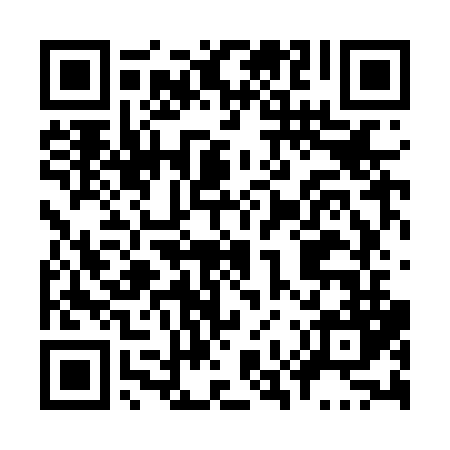 Prayer times for Gaskiers-Point La Haye, Newfoundland and Labrador, CanadaMon 1 Jul 2024 - Wed 31 Jul 2024High Latitude Method: Angle Based RulePrayer Calculation Method: Islamic Society of North AmericaAsar Calculation Method: HanafiPrayer times provided by https://www.salahtimes.comDateDayFajrSunriseDhuhrAsrMaghribIsha1Mon3:115:141:086:349:0211:052Tue3:125:151:096:349:0211:053Wed3:125:161:096:349:0211:054Thu3:135:161:096:349:0111:055Fri3:135:171:096:349:0111:056Sat3:145:181:096:349:0111:047Sun3:155:181:096:349:0011:038Mon3:175:191:106:339:0011:029Tue3:185:201:106:338:5911:0110Wed3:205:211:106:338:5810:5911Thu3:215:221:106:338:5810:5812Fri3:235:231:106:328:5710:5713Sat3:255:241:106:328:5610:5514Sun3:265:251:106:328:5610:5415Mon3:285:261:106:318:5510:5216Tue3:305:271:116:318:5410:5117Wed3:315:281:116:308:5310:4918Thu3:335:291:116:308:5210:4819Fri3:355:301:116:298:5110:4620Sat3:375:311:116:298:5010:4421Sun3:385:321:116:288:4910:4222Mon3:405:331:116:288:4810:4123Tue3:425:341:116:278:4710:3924Wed3:445:351:116:278:4610:3725Thu3:465:361:116:268:4510:3526Fri3:485:381:116:258:4410:3327Sat3:505:391:116:248:4210:3128Sun3:525:401:116:248:4110:2929Mon3:535:411:116:238:4010:2730Tue3:555:421:116:228:3910:2531Wed3:575:441:116:218:3710:23